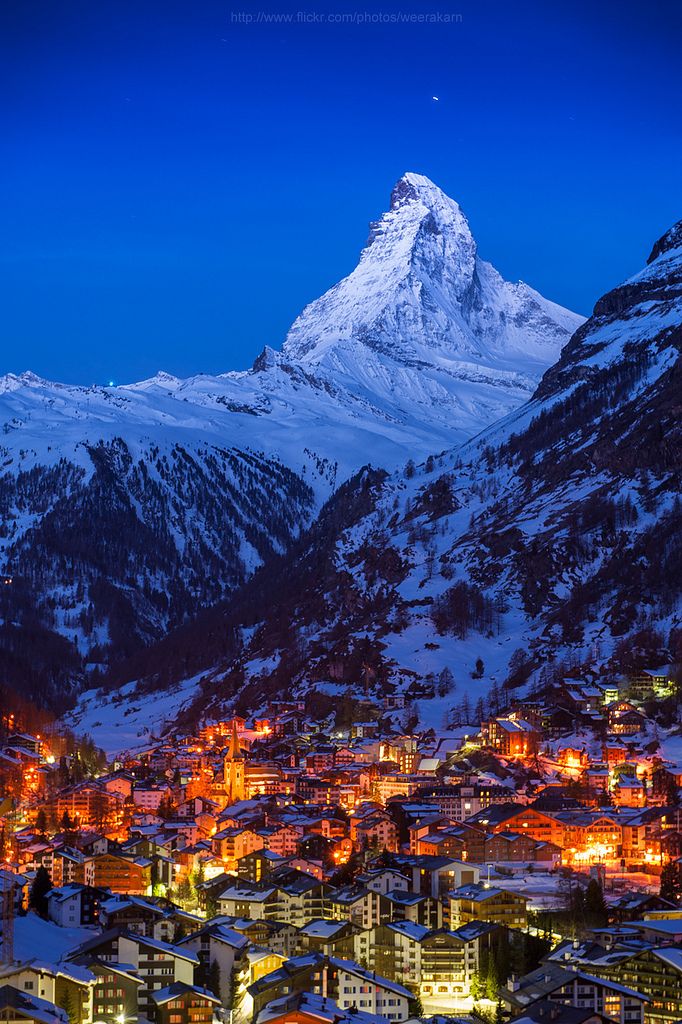 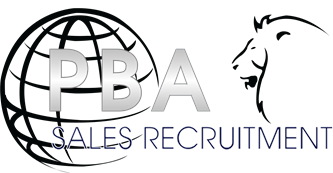 WIN A ONE WEEK TRIPFOR TWO SKIING IN THE SWISS ALPS   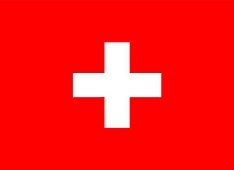 